Publicado en Chiang Mai el 21/05/2019 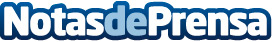 The Cabin ofrece 5 claves para distinguir entre abuso y adicción al móvilUna de las adicciones más frecuentes en los últimos tiempos, debido a los avances en el sector de la tecnología, es el abuso de los dispositivos móviles. Por ello, es necesario conocer en profundidad cuando el abuso puede traspasar la delgada línea de la adicciónDatos de contacto:The Cabin Chiang Mai+66 2 328 3909Nota de prensa publicada en: https://www.notasdeprensa.es/the-cabin-ofrece-5-claves-para-distinguir Categorias: Internacional Sociedad Innovación Tecnológica http://www.notasdeprensa.es